«Семейный помощник "АВА-мама"»Ссылка на группу ВКонтакте:https://vk.com/club190654840Руководитель проектаМиронова Наталья Петровнаг. Сыктывкар05.10.1982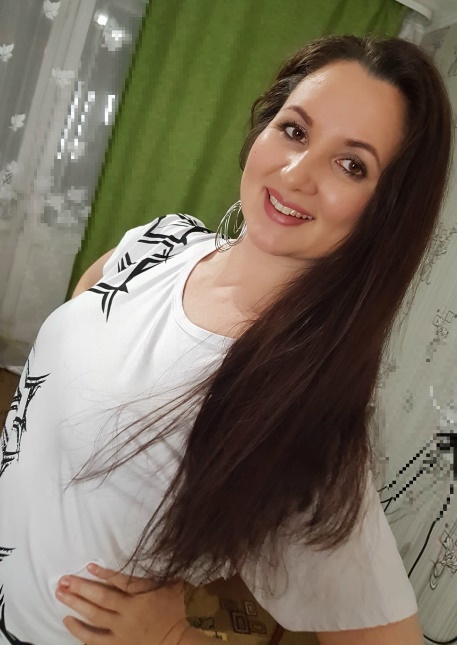 В 2005 г. закончила  Сыктывкарский государственный университет,получила педагогическое образование по специальности «История». В 2011 году в ИЭА РАН (г. Москва) защитила кандидатскую диссертацию по теме «Этническое самосознание современной молодежи Республики Коми (на примере студентов г. Сыктывкара»). Специальность 07.00.07 Этнография, этнология, антропология.С 2006 г. работает в отделе гуманитарных междисциплинарных исследований Федерального исследовательского центра Коми научного центра Уральского отделения Российской академии наук. С 2015г. по настоящее время – член Родительской Ассоциации семей, имеющих ребенка-инвалида «Журавлик» при Коми республиканской организации Всероссийского общества инвалидов, мама ребенка с РАС.В 2017 г. – выпускница Российско-американской программы обучениямолодых предпринимателей ADVANCE. Обучение по курсу «Основы АВА».В ноябре 2019 г. стала победителем Республиканского конкурса Доброволец Республики Коми-2019 в номинации «Помощь детям».С 2020 г. – директор автономной некоммерческой организации «ПРОГНОЗКОМИ», занимающей оказанием помощи семьям, воспитывающих детей с инвалидностью и ограниченными возможностями здоровья. В настоящее время проходит профессиональную переподготовку на сертифицированном курсе BCBA «Прикладной анализ поведения на ВС(а)ВА», руководитель - Ольга Шаповалова. Контакты: +7 (908) 328-18-58, sidnap@mail.ruПортфолио руководителя проекта: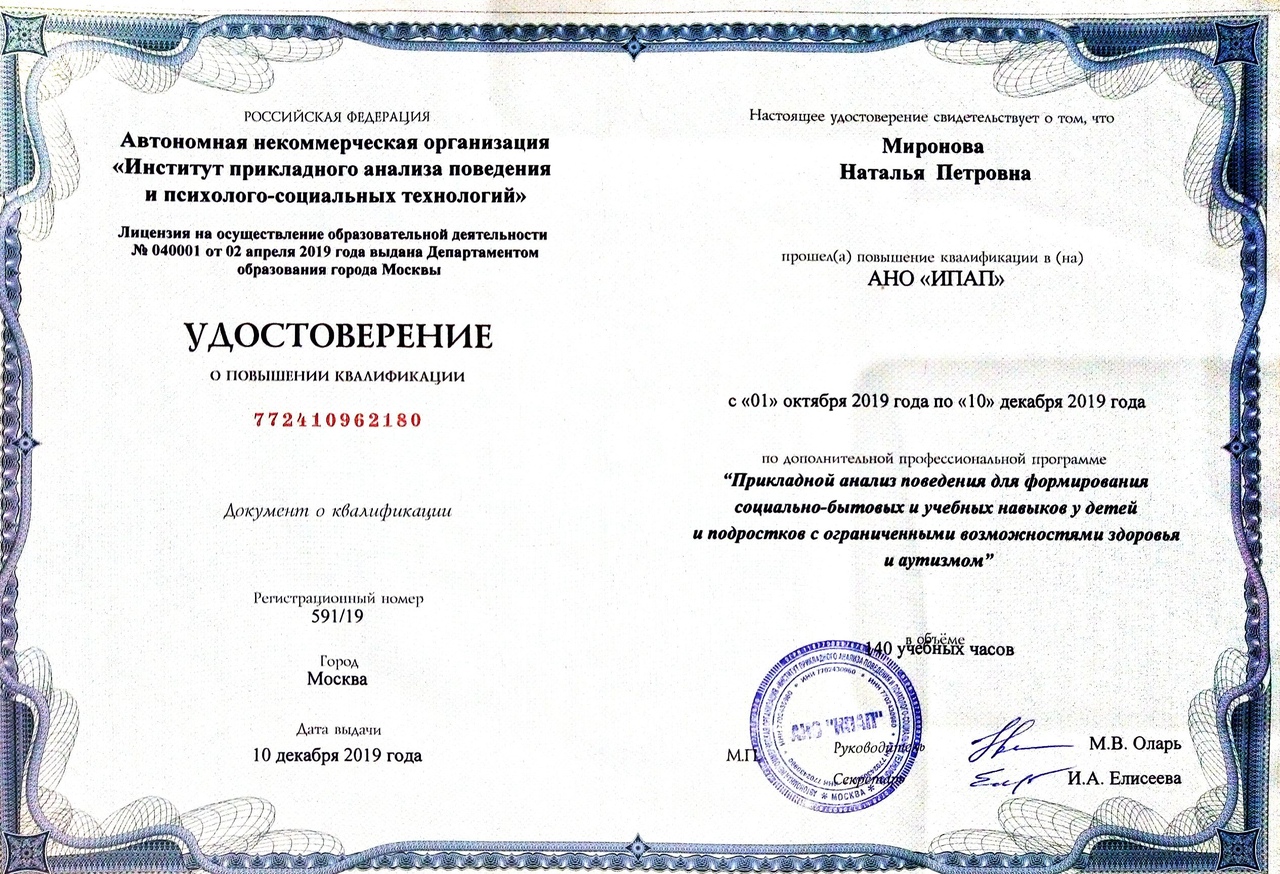 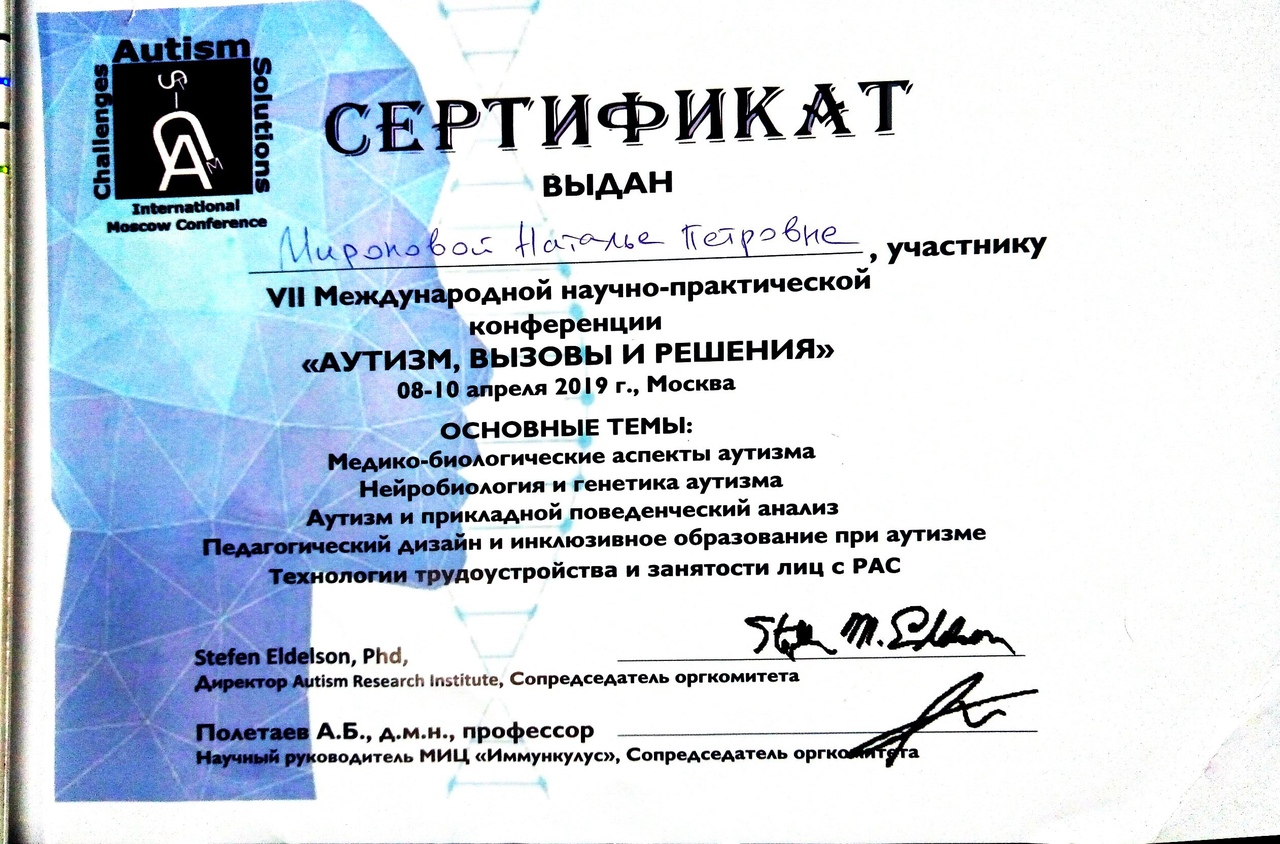 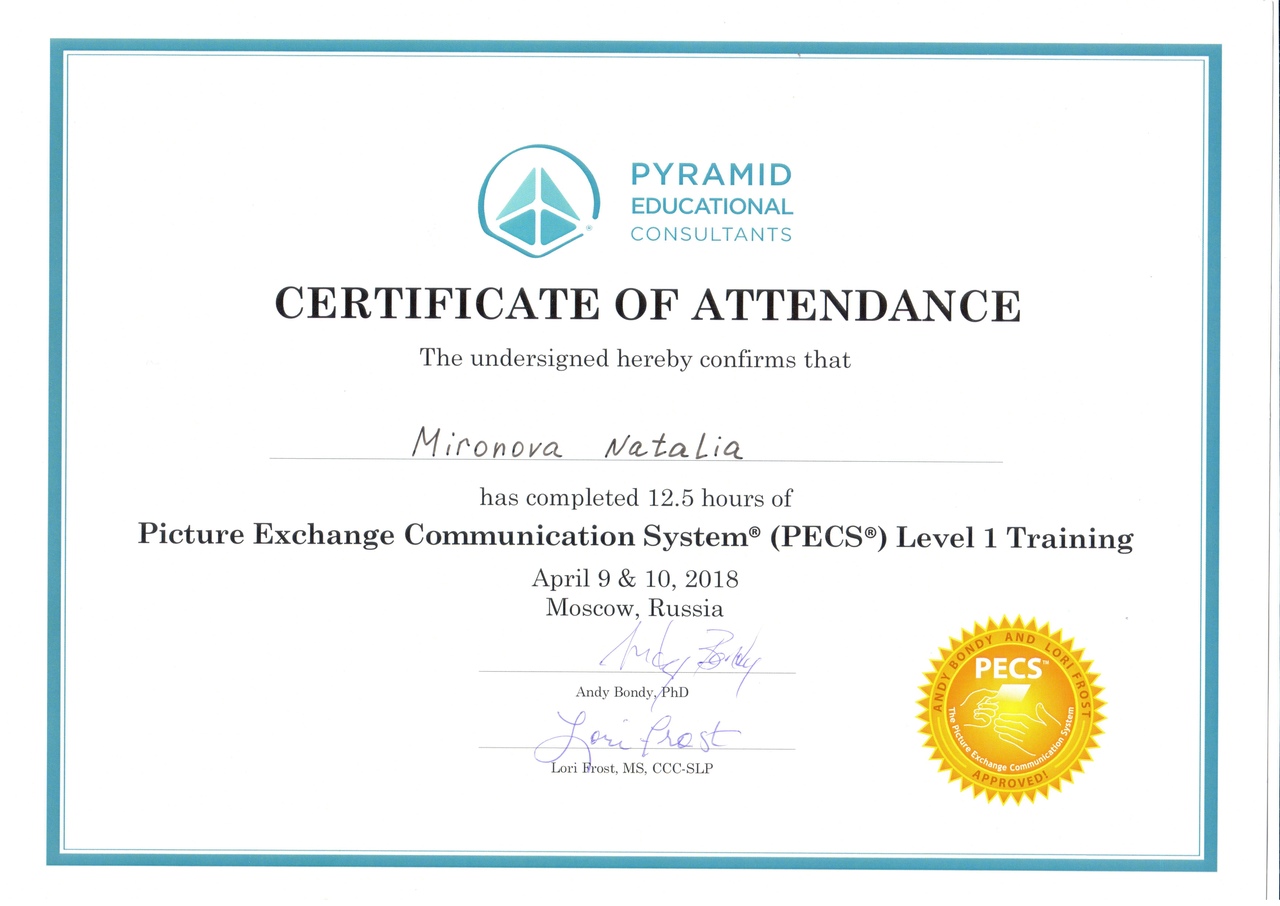 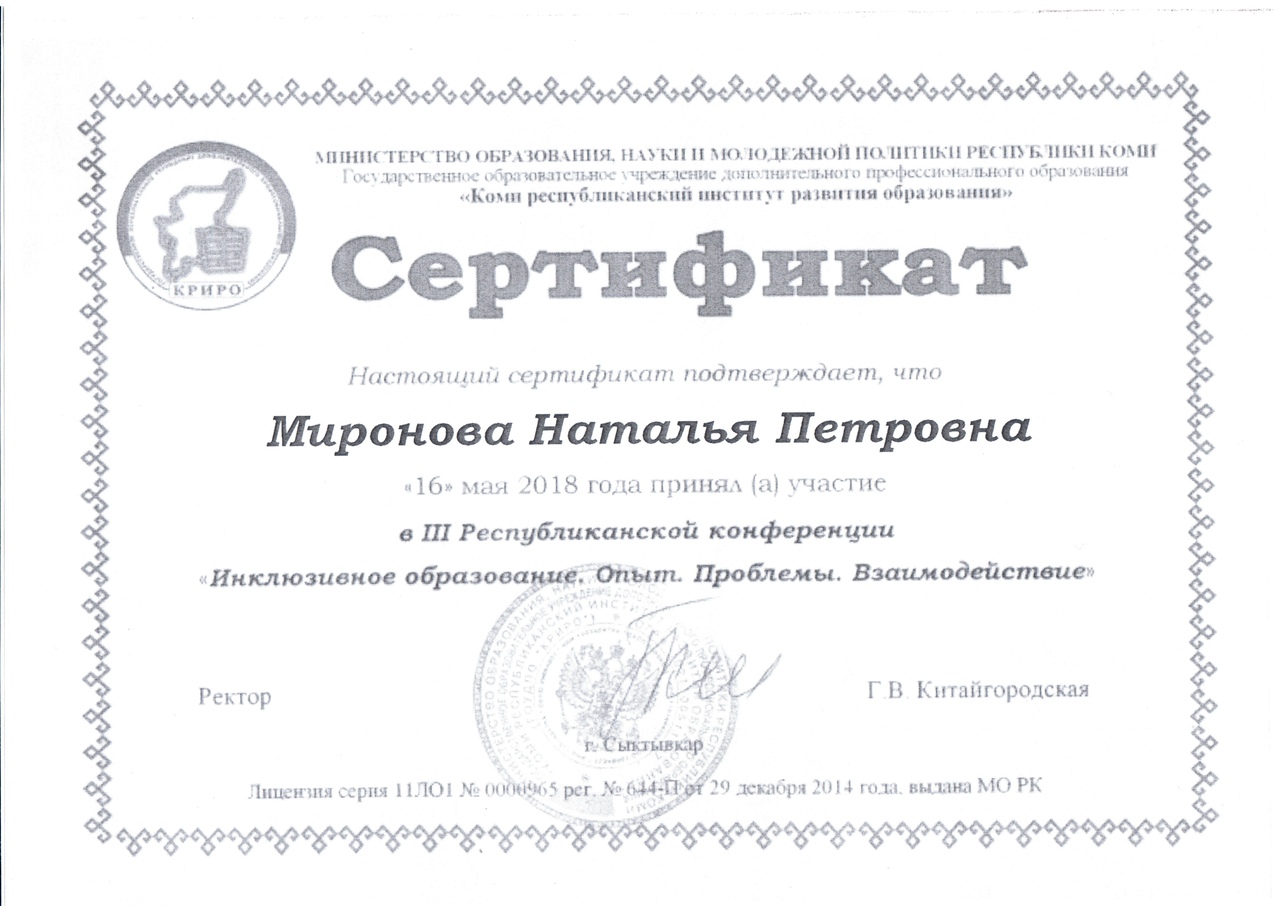 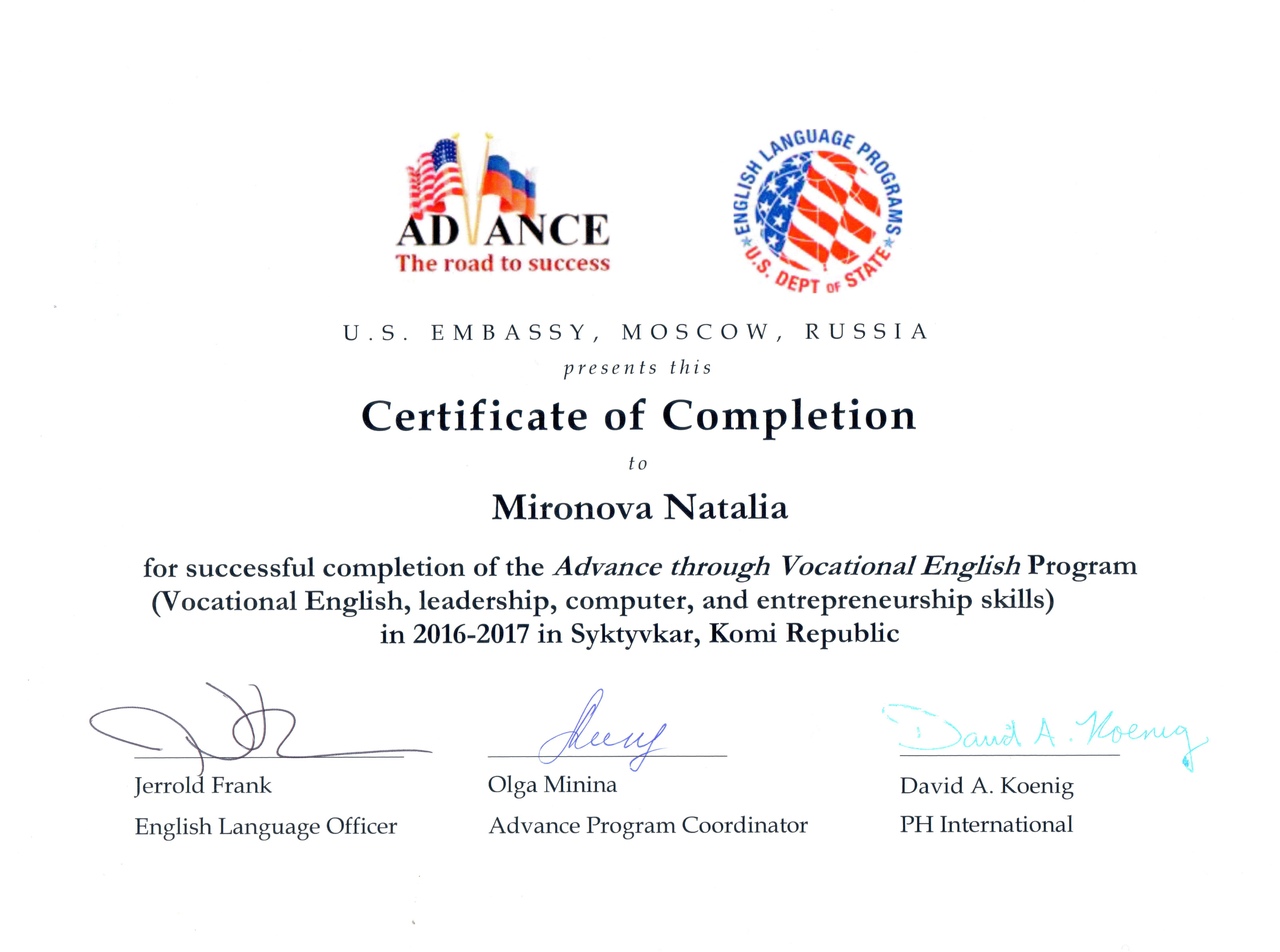 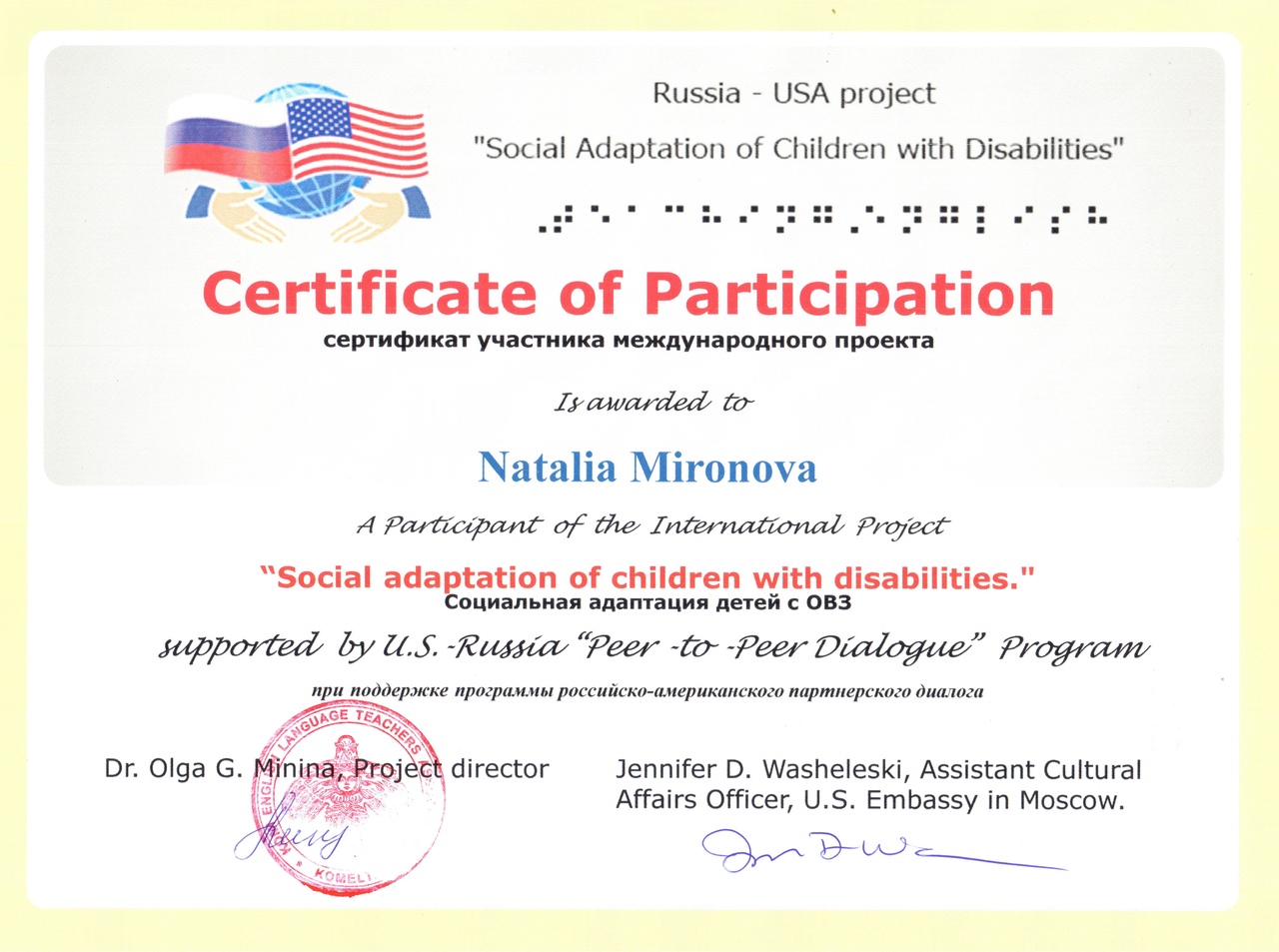 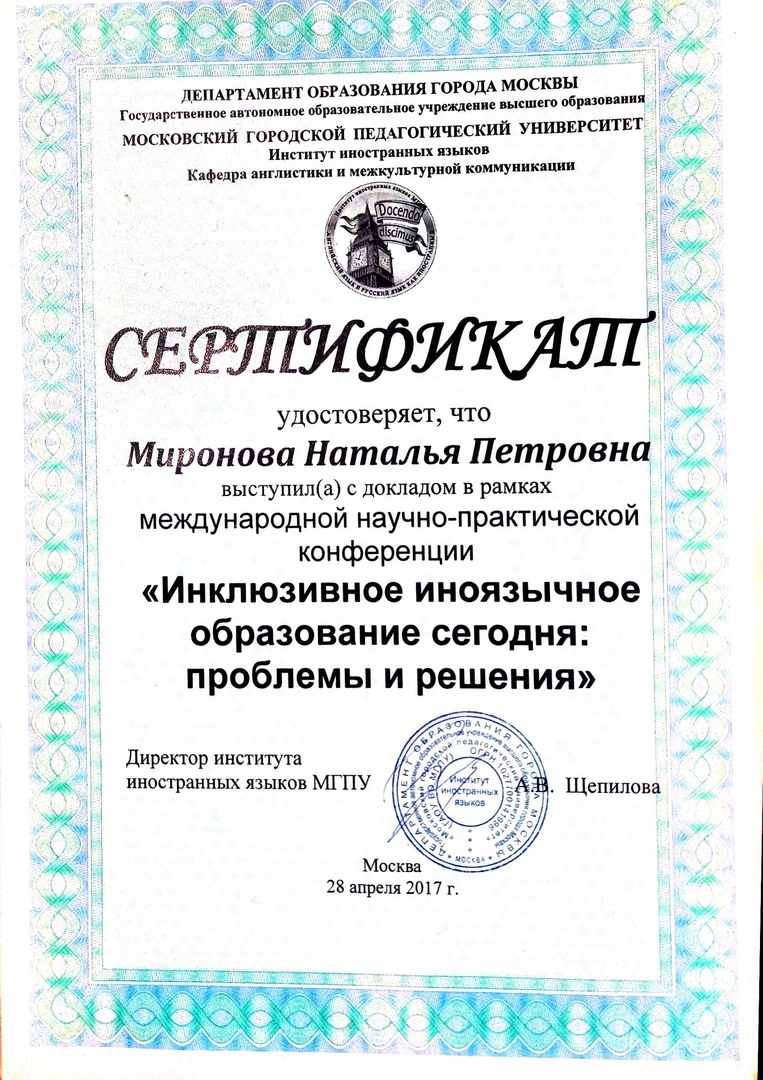 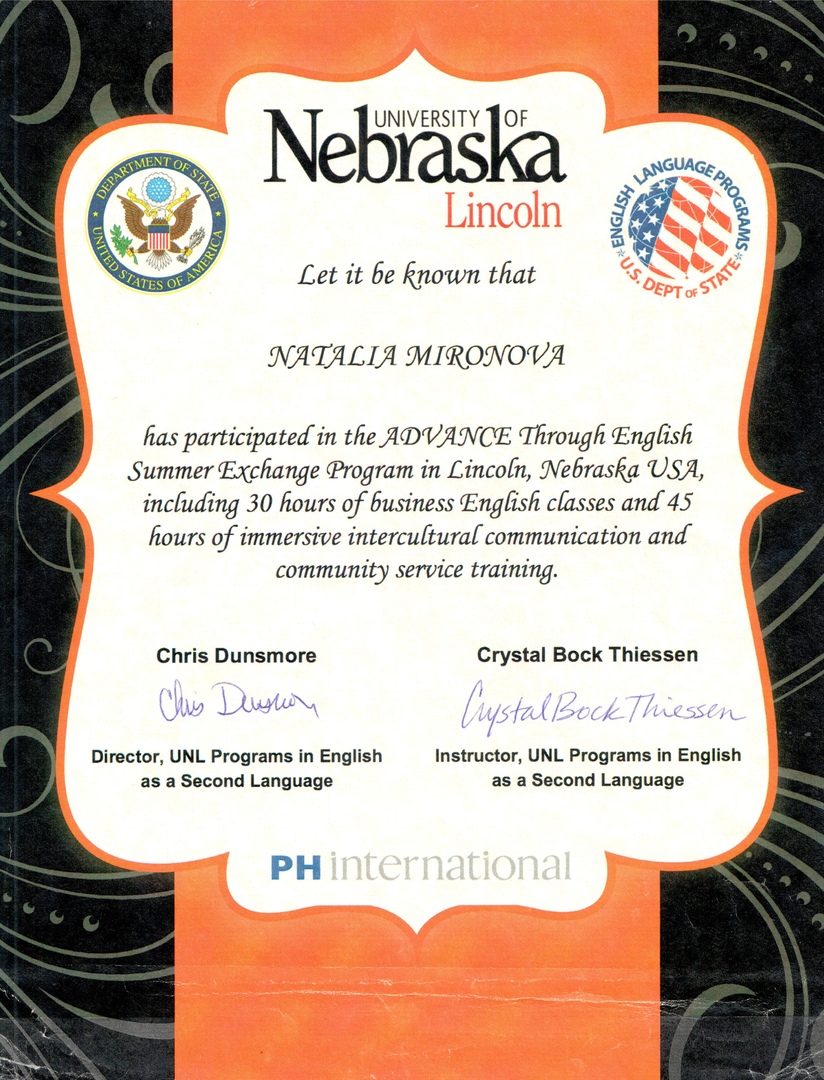 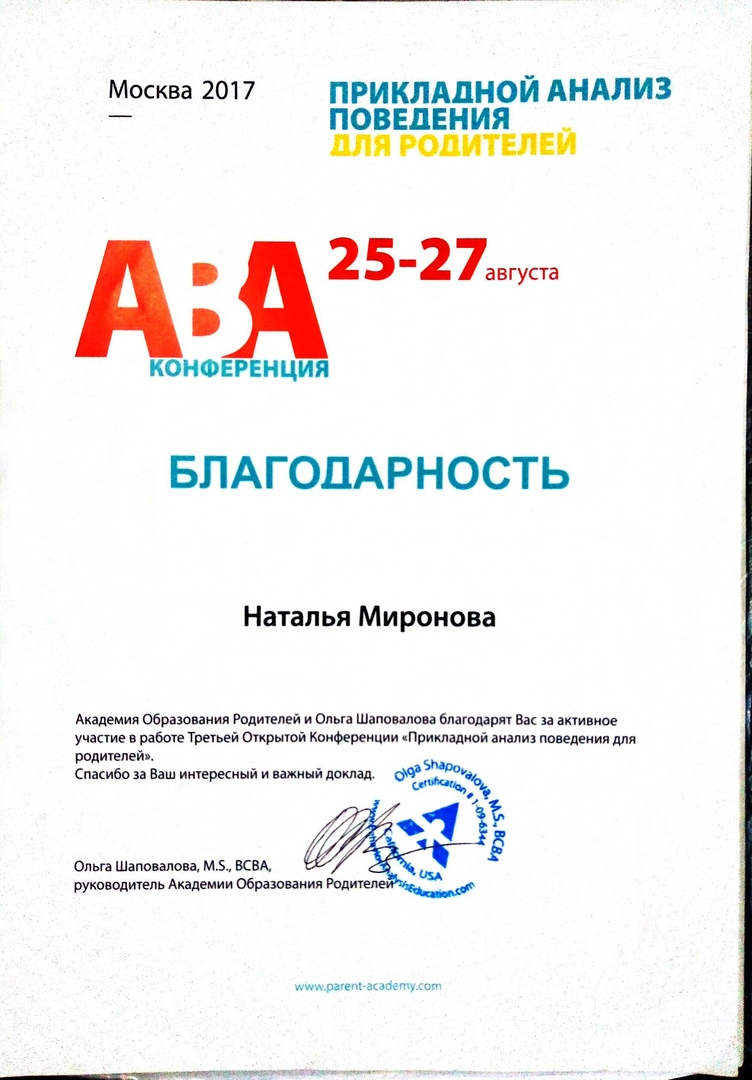 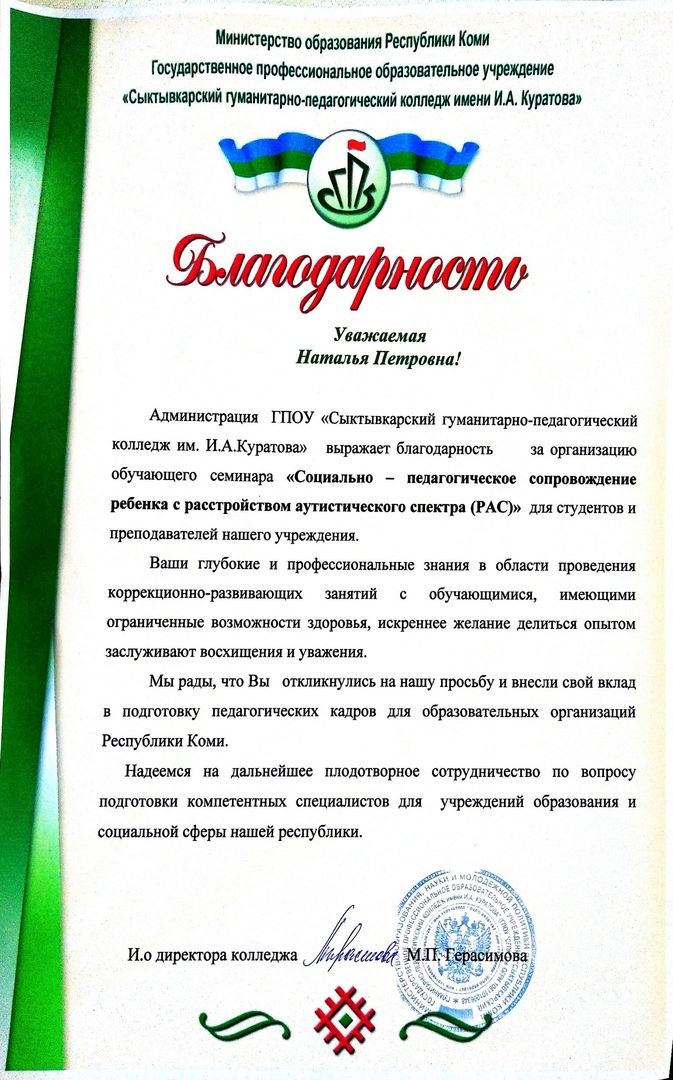 Фотографии проекта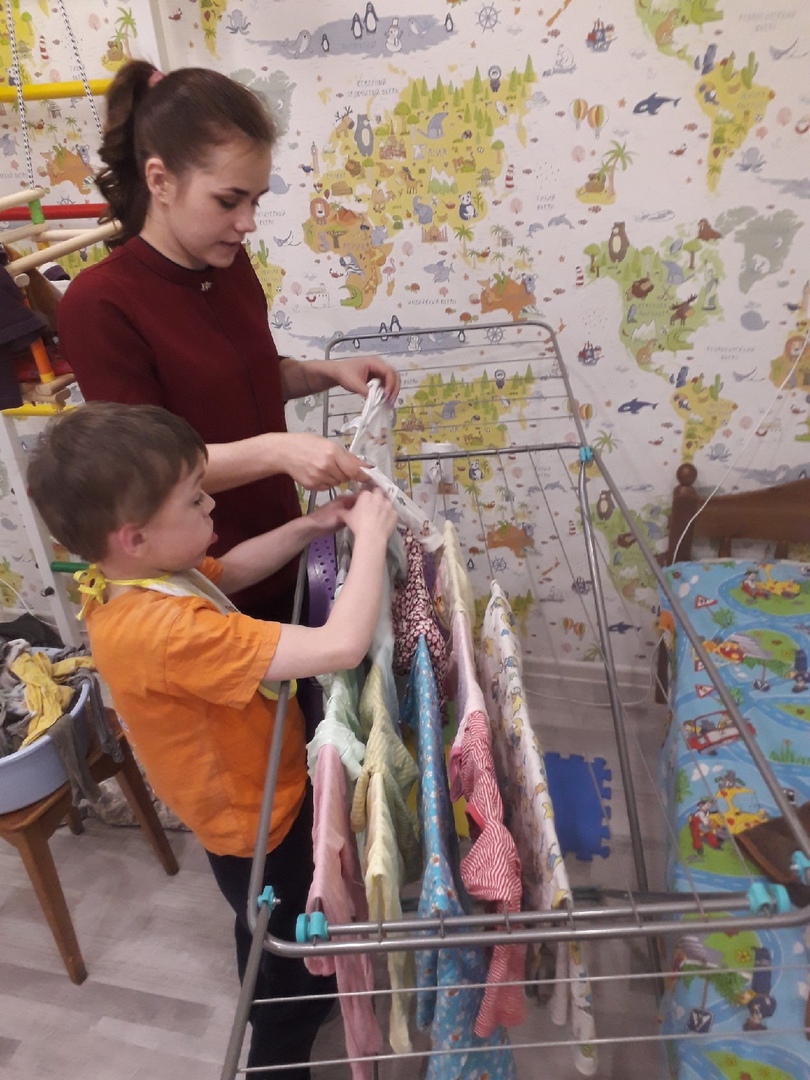 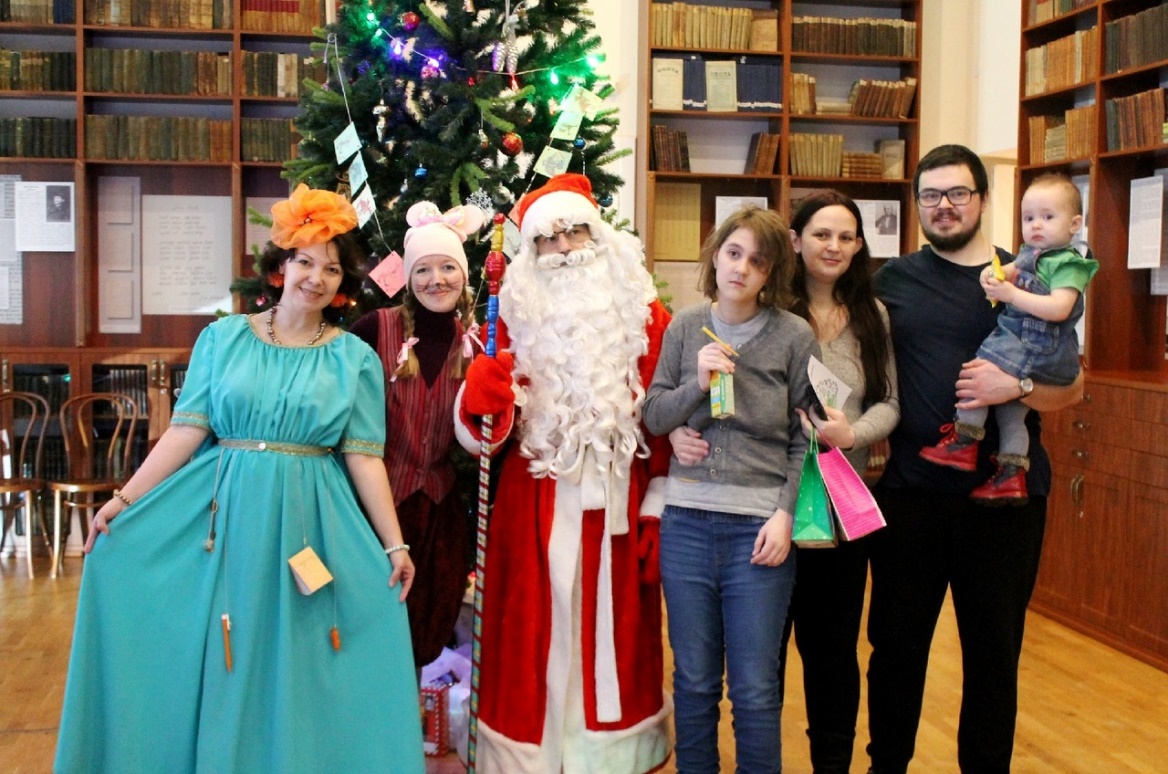 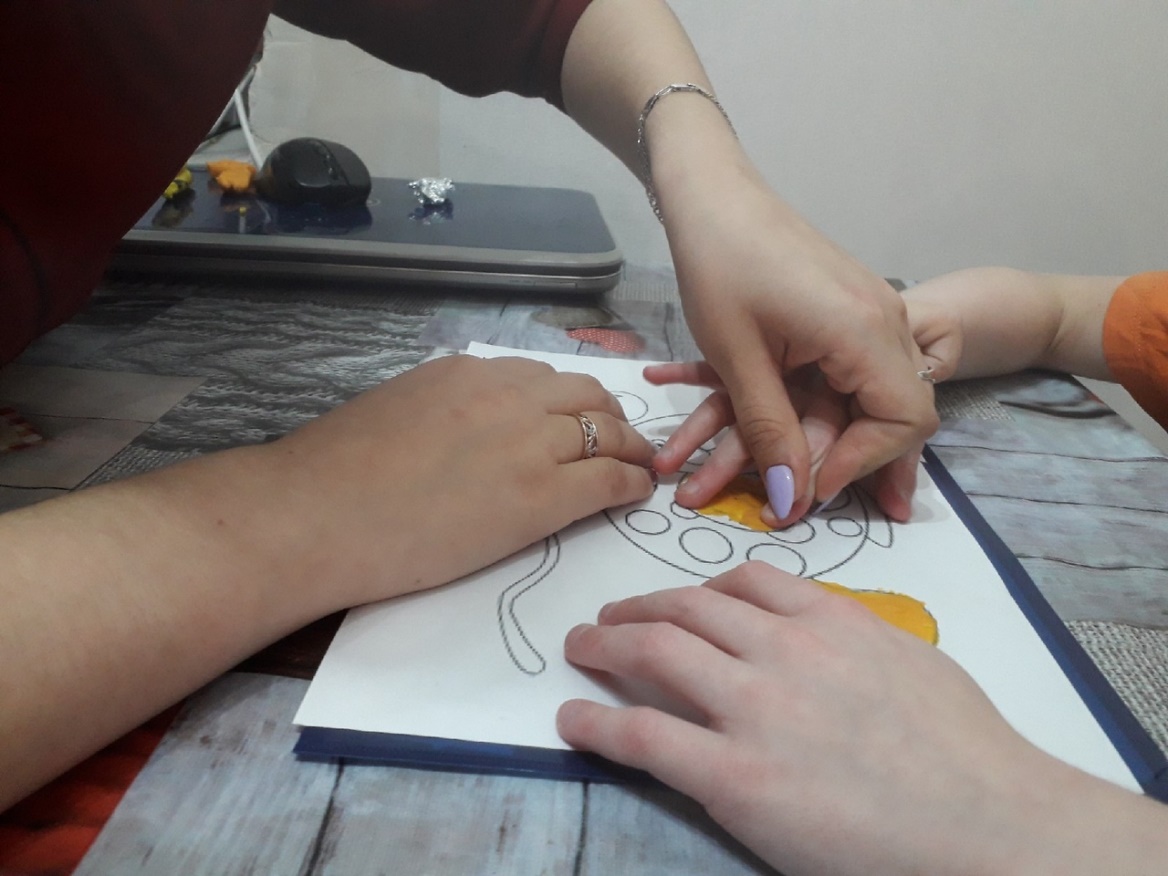 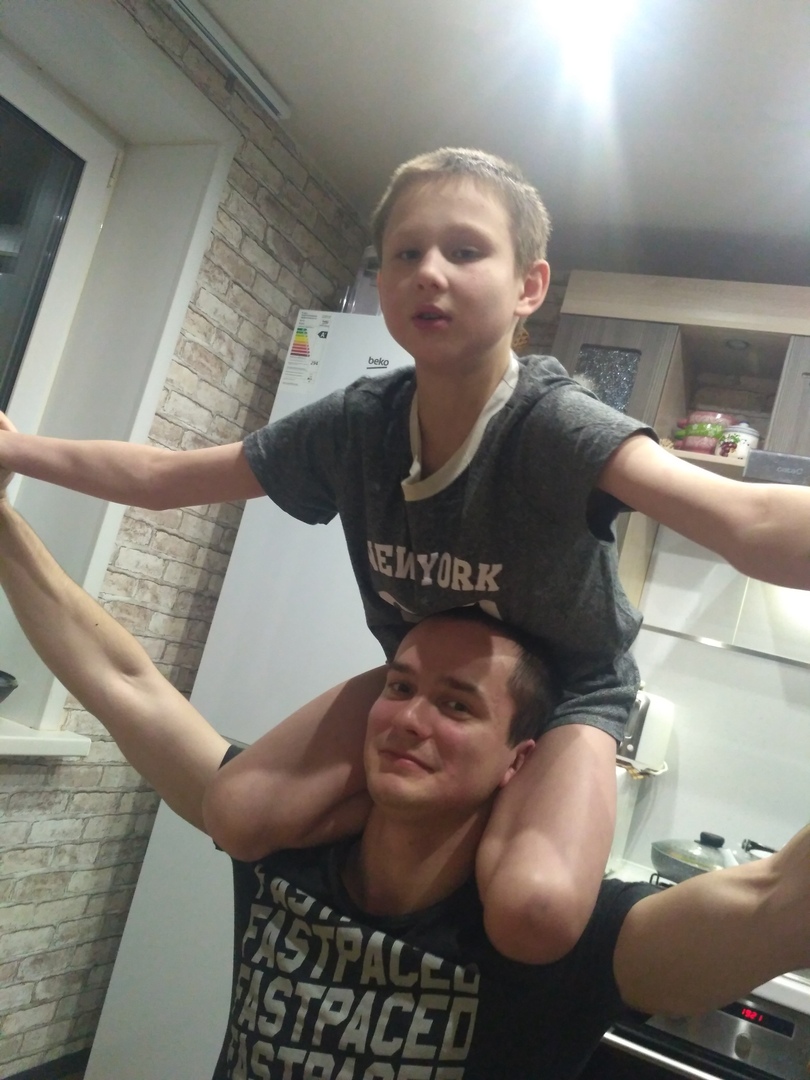 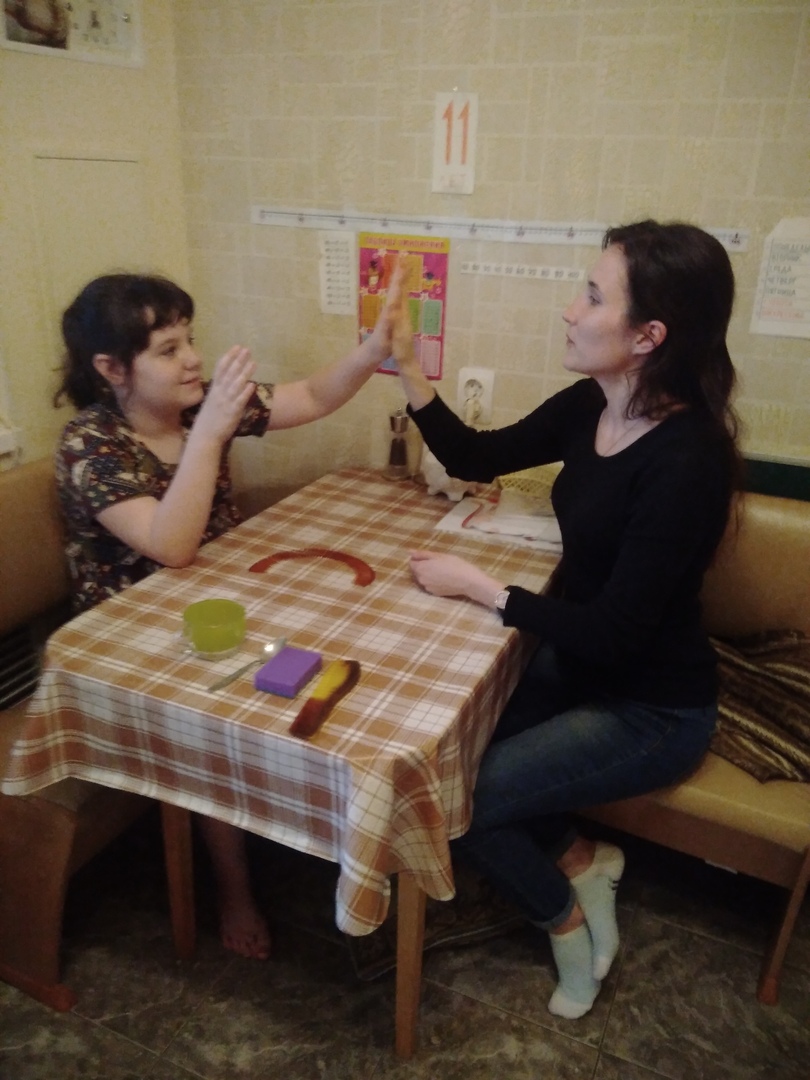 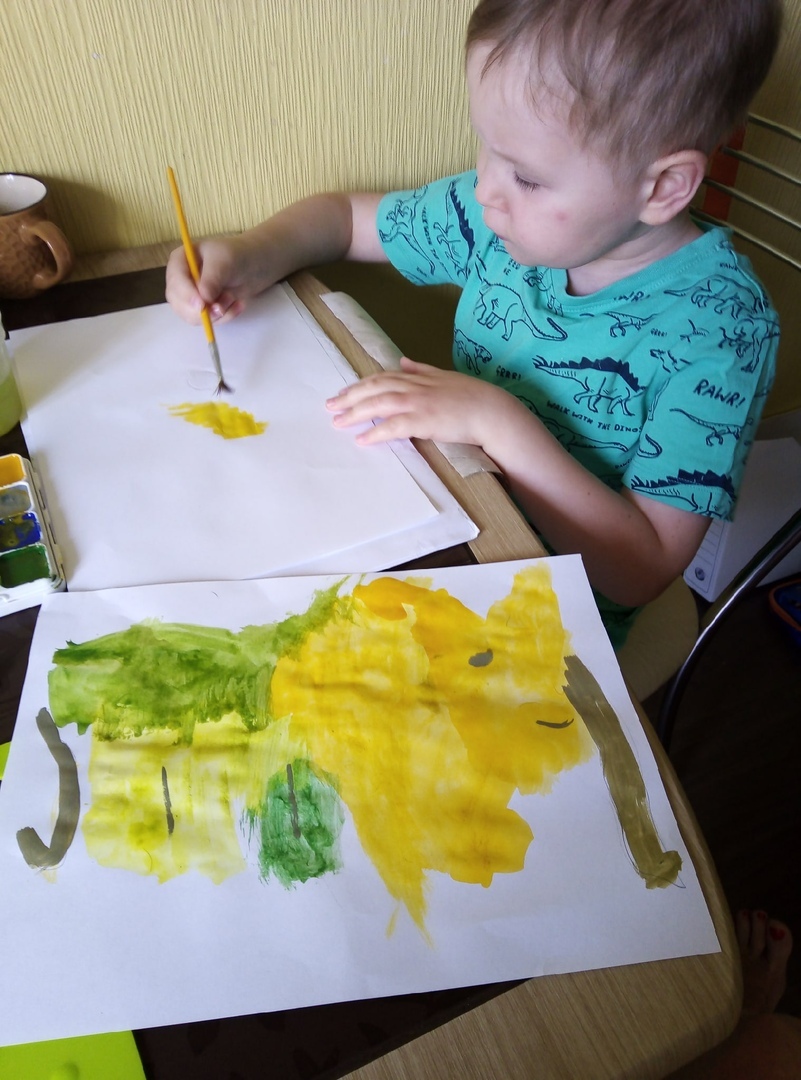 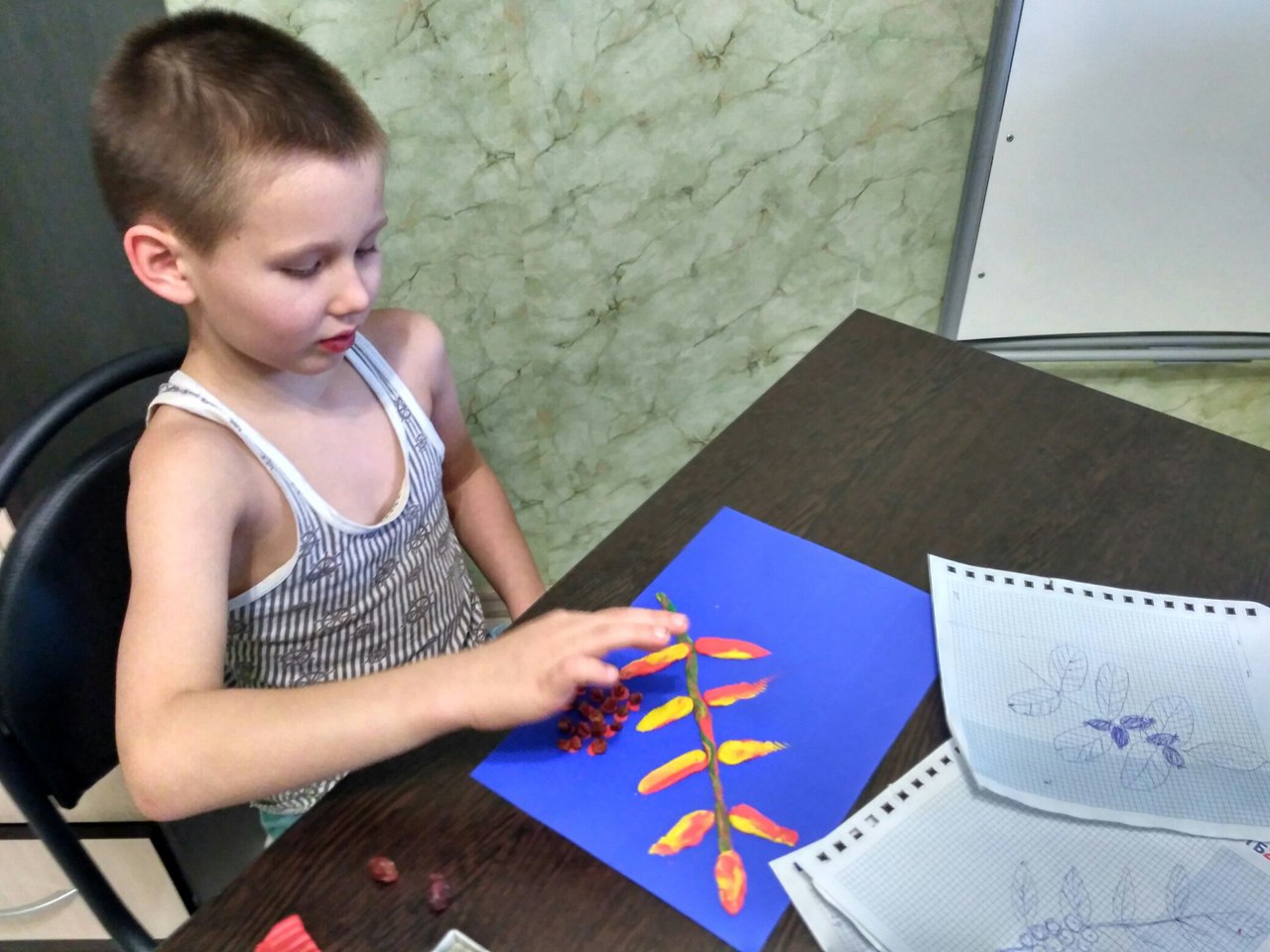 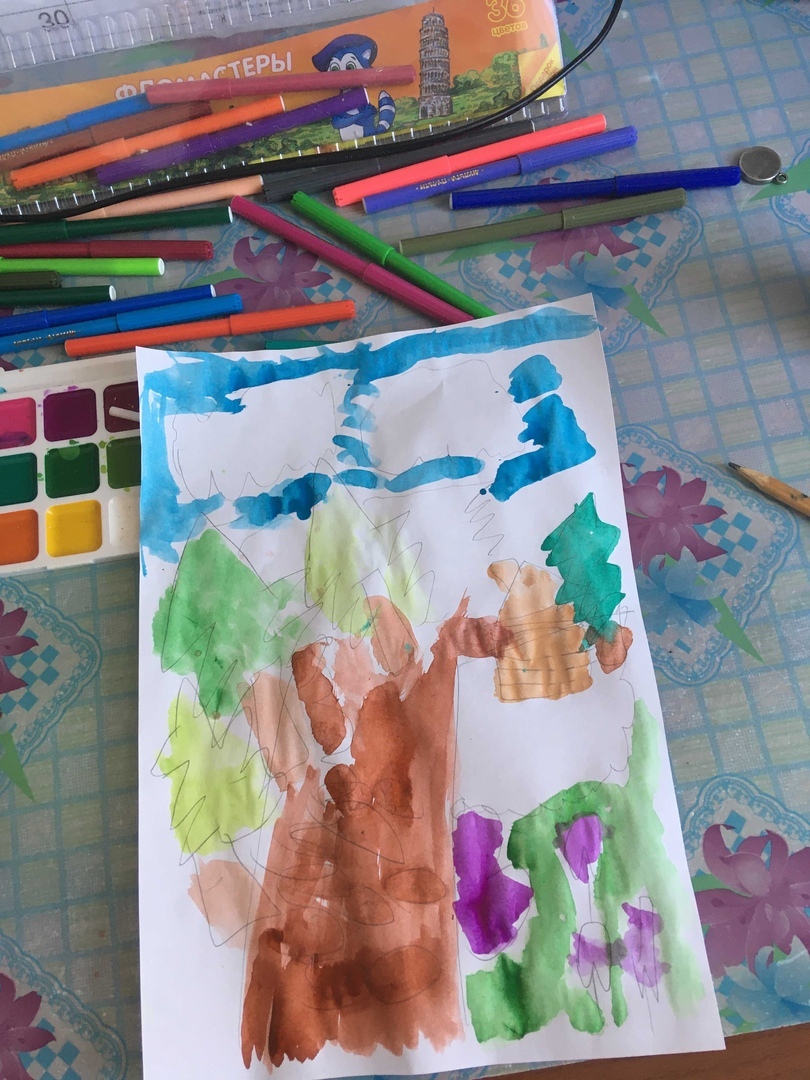 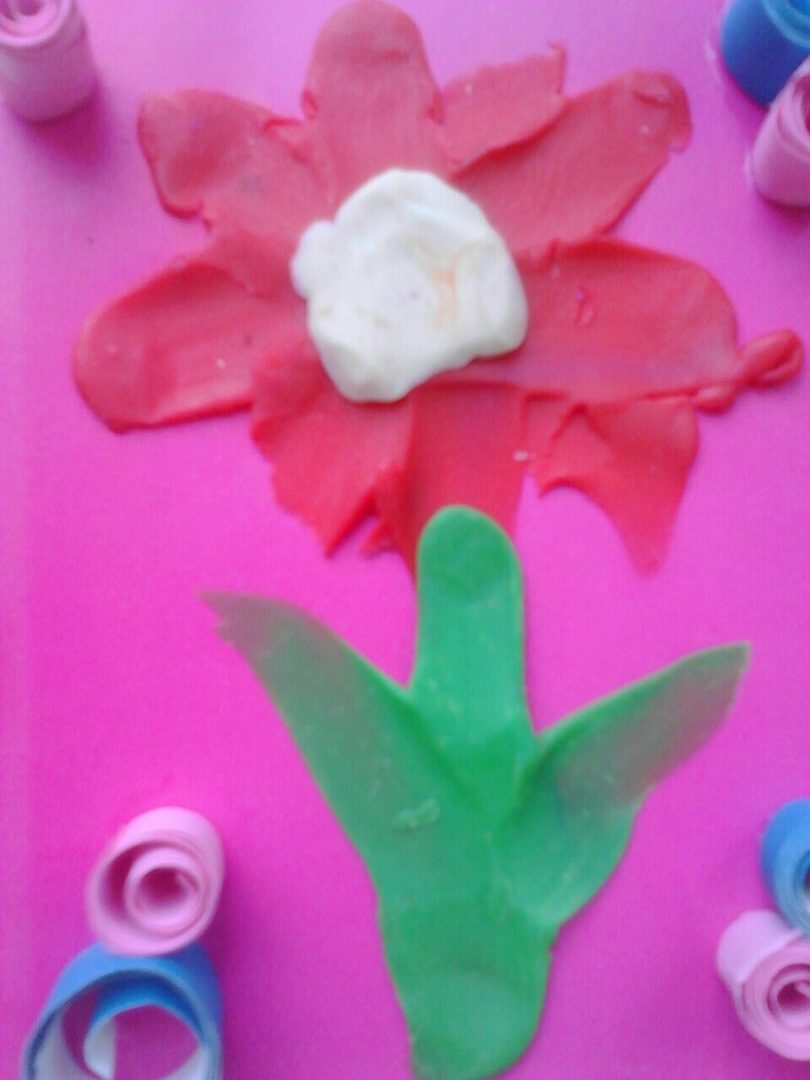 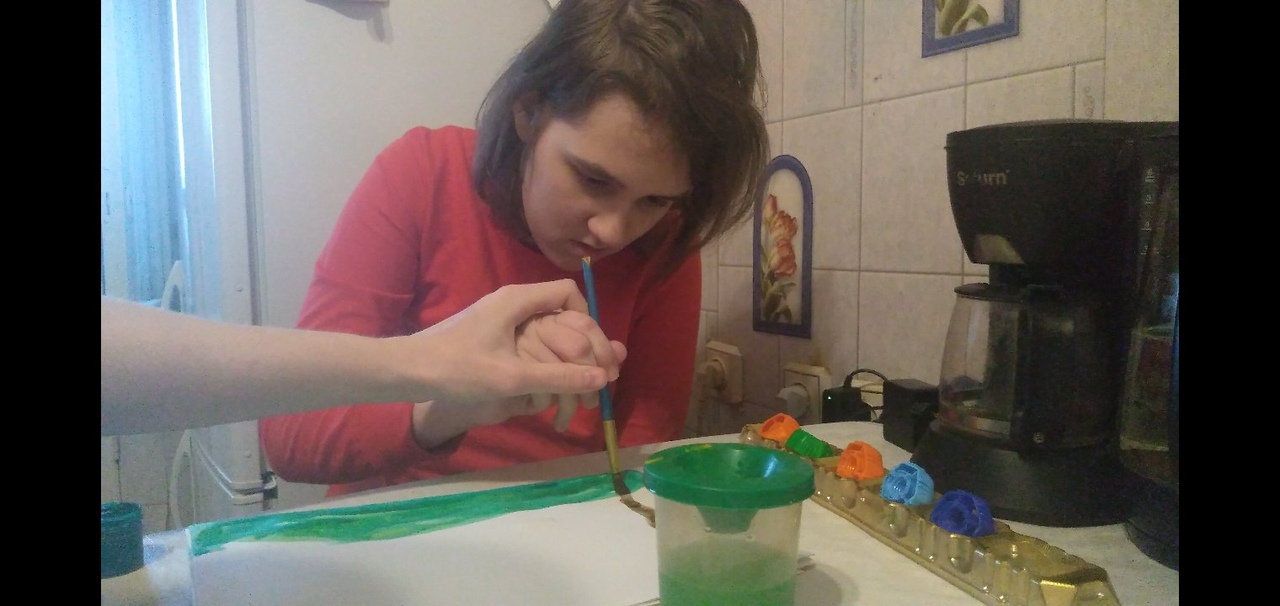 5. Открытый молодежный семинар по распространению информации о проблеме аутизма среди студентов г. Сыктывкара«Социально – педагогическое сопровождение ребенка с расстройством аутистического спектра (РАС) в условиях семьи»Программа прошедшего семинара:28 сентября 2019 г.СыктывкарСыктывкарский гуманитарно-педагогический колледж им. И.А. КуратоваКорпус 1, Октябрьский пр. 24, Актовый зал11.00-13.00Открытие Семинара – 11.00-11.30Приветственное слово: Светопольская Виктория ОлеговнаНачальник отдела молодежных инициатив министерства образования, науки и молодежной политики РК.Мусанова Валентина Алексеевна, председатель Коми региональной общественной организации специалистов системы интеграции "Интегративный мир", методист ГБУ РК "Кочпонский ПНИ", сертифицированный тьютор языковой программы МАКАТОН в Республике КомиКандалова Ольга Васильевна ????11.30-11.45Презентация команды Проекта«Центр помощи семьям, воспитывающих детей с РАС» (г. Сыктывкар)11.45-12.00Миронова Н.П.А знаете ли вы, что такое ПОВЕДЕНИЕ?12.00-12.15Обращение по видео связи Академия Образования родителейАВА (Прикладной анализ поведения) – теория и практика12.15-13.00Выступление членов команды Проекта:Мальцева Наталья Михайловна, член команды Проекта, специалист по социальной работе ГБУ РК «Центр по предоставлению государственных услуг с сфере социальной защиты населения Эжвинского района города Сыктывкара».«Тренинг на формирование социально-бытовых навыков у ребенка с РАС в условиях семьи»Лодыгин Константин Александрович, член команды Проекта, студент 3 курса института социальных технологий СГУ имени Питирима Сорокина, направление подготовки «Физическая культура и безопасность жизнедеятельности»«Развитие имитации и моторных навыков у ребенка с РАС в условиях семьи»Ячменева Алёна Леонидовна, логопед, МДОУ "Детский сад № 3" с. Выльгорт.«Логопедическая помощь для детей с тяжелыми нарушениями речи: особенности программы»Выступление студентов-волонтеров проекта: Карнюшина Анастасия, Мартюшева Лариса, Попова Любовь.Дискуссия по теме Семинара. Подведение итогов–13.00-13.30Фотографии семинара: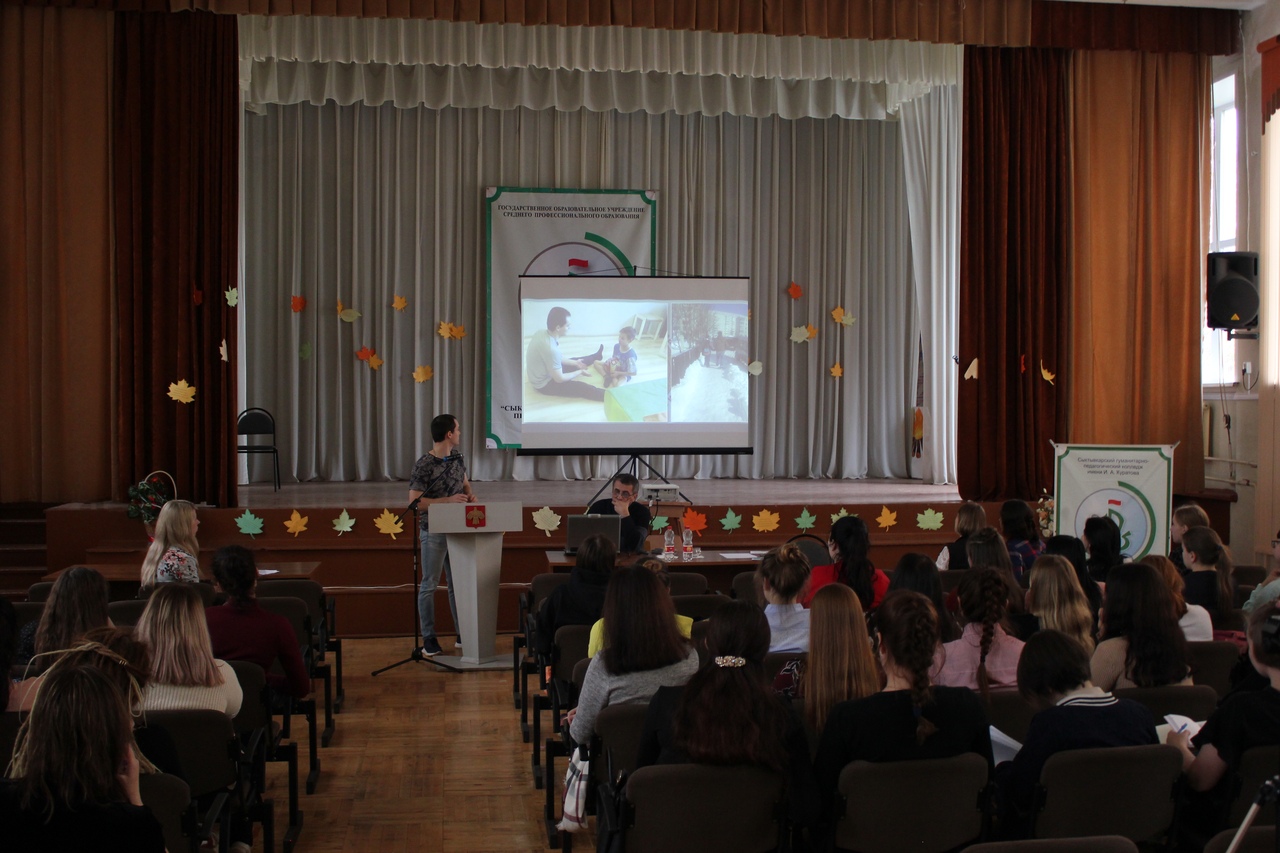 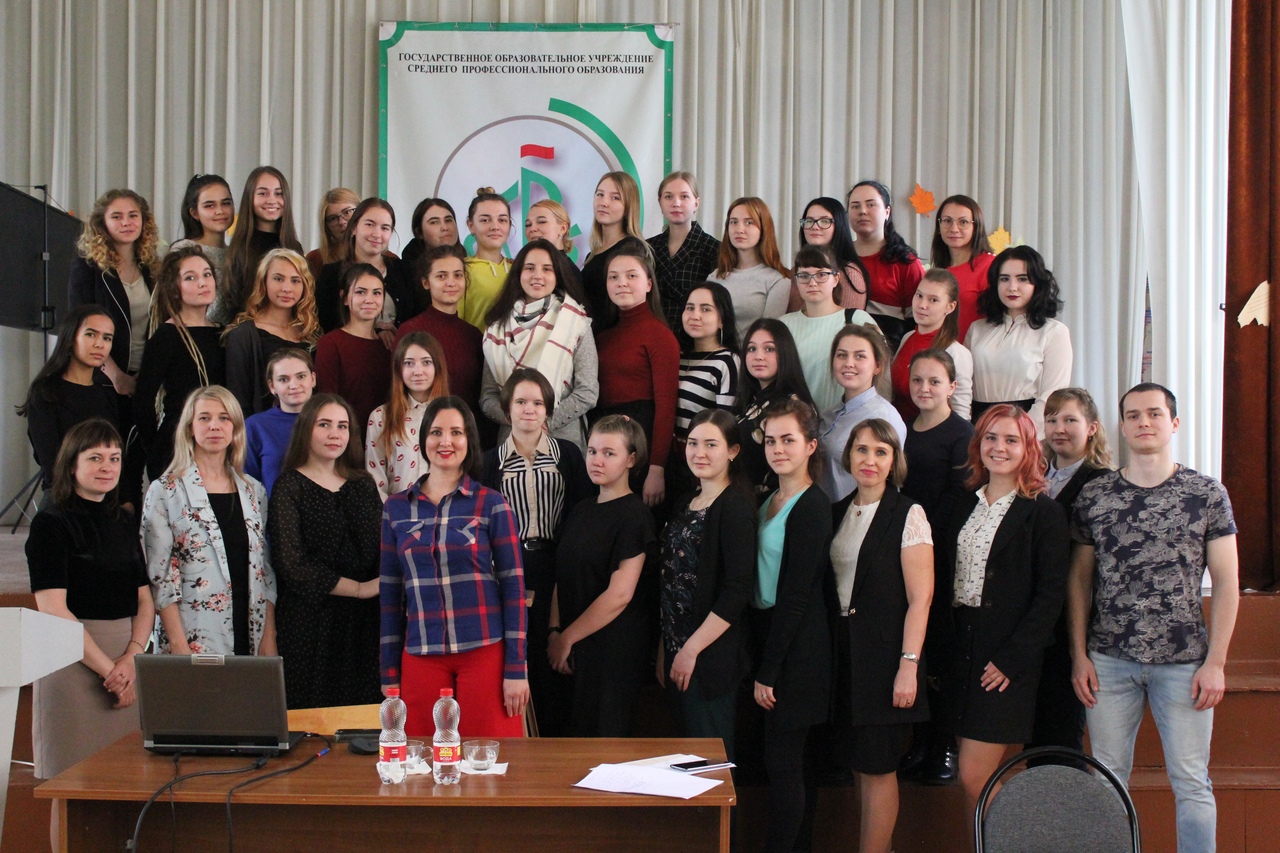 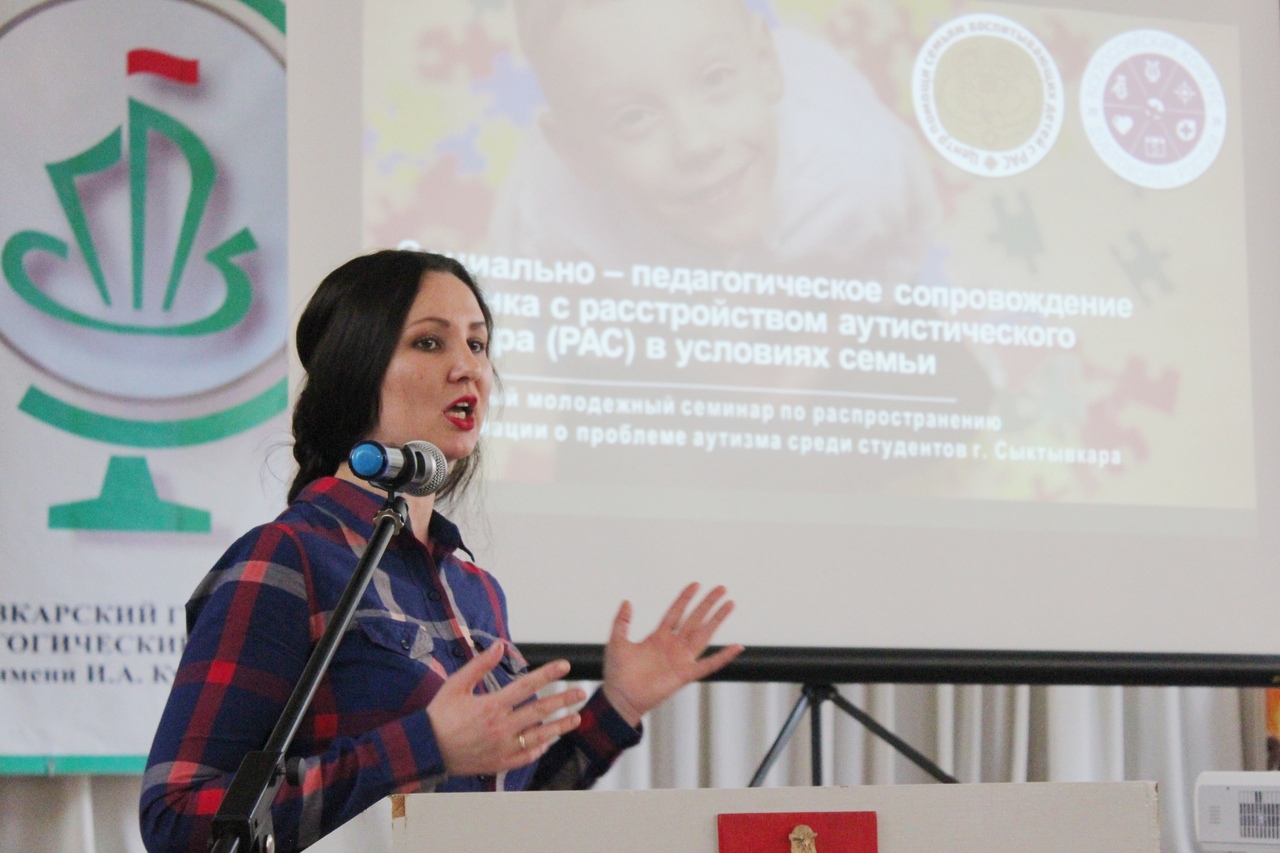 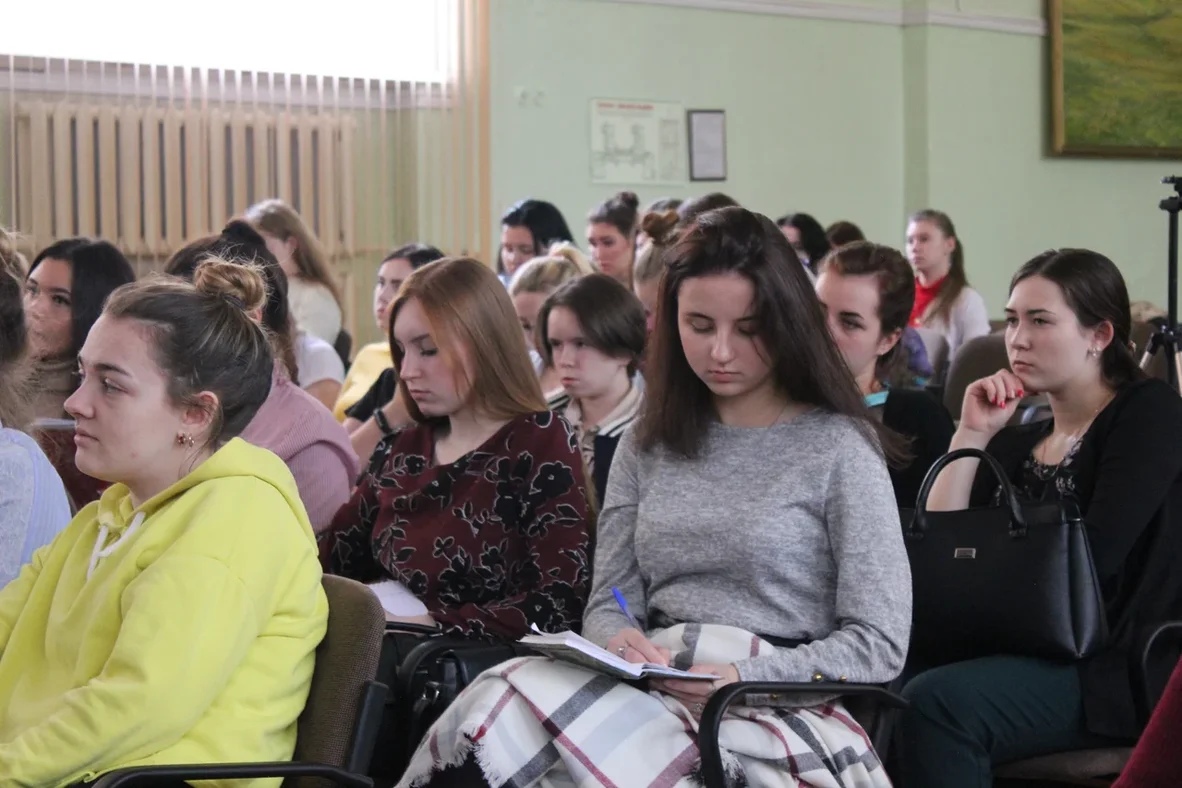 7. Отзывы родителей – участников добровольческого проекта «Центр помощи семьям, воспитывающих детей с инвалидностью и ОВЗ ”АВА-мама”» (г. Сыктывкар)Семья Казаковых (Сыктывкар)Вот уже около 3х месяцев наша семья пользуется услугами центра помощи семьям "АВА-мама". За это время проведено множество занятий и консультаций. Очень удобно для нас, что работа происходит на дому, волонтеры очень отзывчивые и доброжелательные, чувствуется иногда нехватка опыта, но готовность учится восполняет этот недостаток. Хотелось бы иметь возможность оставлять ребенка дома под присмотром тьютера или волнтера с навыками работы с особыми детьми. В целом очень радует, что в нашем городе появился такой проект, надеюсь центр "Ава-мама" будет развиваться и иметь возможность помогать как можно большему числу семей. Казакова Дарья Дмитриевна (мама ребенка - инвалида).Семья Володиных (Сыктывкар)В условиях тотальной нехватки специалистов в регионе - проект очень полезен. Альтернативы данному проекту для наших детей в регионе пока просто нет. 2. Для нас крайне важно, что специалист составляет программу индивидуально под моего ребёнка, следит за динамикой, обсуждает с родителями каждое занятие, внимательно отмечает нюансы и при необходимости корректирует Занятия. Эти моменты выгодно отличают проект от прочих «центров» с дефектологами и педагогами, где нет подобного подхода и Занятия более «универсальны», и поэтому менее эффективны. Кроме того специалист приходит домой, в удобное для ребёнка время- это минимизирует стрессовые ситуации и ребёнку комфортно. 3. Уровень нашего специалиста, на мой взгляд, довольно высокий. Специалист молодой - у нее сильная мотивация, она старается, готова учиться новому и добиваться результата. 4. Претензий к сервису нет - ибо аналогичного уровня услуг в городе просто нет и для нас эти Занятия - большая удача. 5. Пожелания проекту - жить и расти - такие услуги уникальны и необходимы нашим деткам.Детализированная смета расходов проекта Транспортные расходы (оплата проезда волонтерам к местам мероприятий Проекта).Расходы на приобретение оборудования, учебных пособий и расходных материалов для работы с детьми-участниками проекта Общая сумма запрашиваемого финансирования: 229 639 10. Партнеры проекта и собственный вклад (Необходимо указать партнеров, которые готовы оказать информационную, консультационную, материальную, финансовую и иную поддержку реализации проекта, а также собственный вклад и ресурсы, привлекаемые на реализацию проекта)ФГБОУ ВО СГУ имени Питирима Сорокина (ректор – Сотникова Ольга Александровна)Аренда помещения и оборудования на проведение Семинара – 1500*4= 60002)КомиРеспубликанской Ассоциации преподавателейанглийского языка KOMELTA.Российско-Американская программа обучениямолодых предпринимателей ADVANCE (Президент -Минина Ольга Георгиевна)Размещение информации на сайте – 1000 р.Фирма по работе с поведением АС-Прогресс г. Екатеринбург (Директор -Семянникова Анастасия Анатольевна)Консультация – 3000*1=3000РАСИДИ «Журавлик» при КОМИ ВОИ, г. Сыктывкар (Председатель -Данилова Екатерина Андреевна) Консультация – 3000*1=30005) КРООР «Особое детство», г. Сыктывкар (Руководитель- Посевкина Юлия Сергеевна)Информирование родителей детей с РАСКонсультация3000*1=30007)Ресурсный центр поддержки СО НКО "Вектор", г. Сыктывкар (Руководитель - Пяткова Ольга Вениаминовна).Консультация3000*1=3000Партнеры проекта готовы оказать консультационную, организационную и информационную поддержку. Общественные организации обеспечат проекту информационное сопровождение в виде публикаций на своих сайтах и в социальных сетях. Сыктывкарский гуманитарно-педагогический колледж предоставит площадку для проведения молодежного семинара и практикумов, а также необходимую технику для организации образовательных мероприятий.Собственный вклад:автомобиль МАРКИ Ниссан Тиана , 2009 г. выпуска, расход бензина А92 10 л. на 100 км.; стоимость амортизации автомобиля на период реализации проекта – 110 000руб. (расчет https://planetcalc.ru/1554/, он-лайн калькулятор); Ноутбук IRBIS модель NB61 – 25 000 руб;учебное оборудование по теме проекта: шведскаястенка (1), перекладина (1), гимнастические кольца(1), массажные коврики (6), утяжеляющее одеяло(1), самокат (1), утяжелители для рук и ног (2),учебные пособия, специальная литература и учебные материалы на общую сумму – 60 000руб.Итого: 211 000 руб.12. Письма-поддержки проекта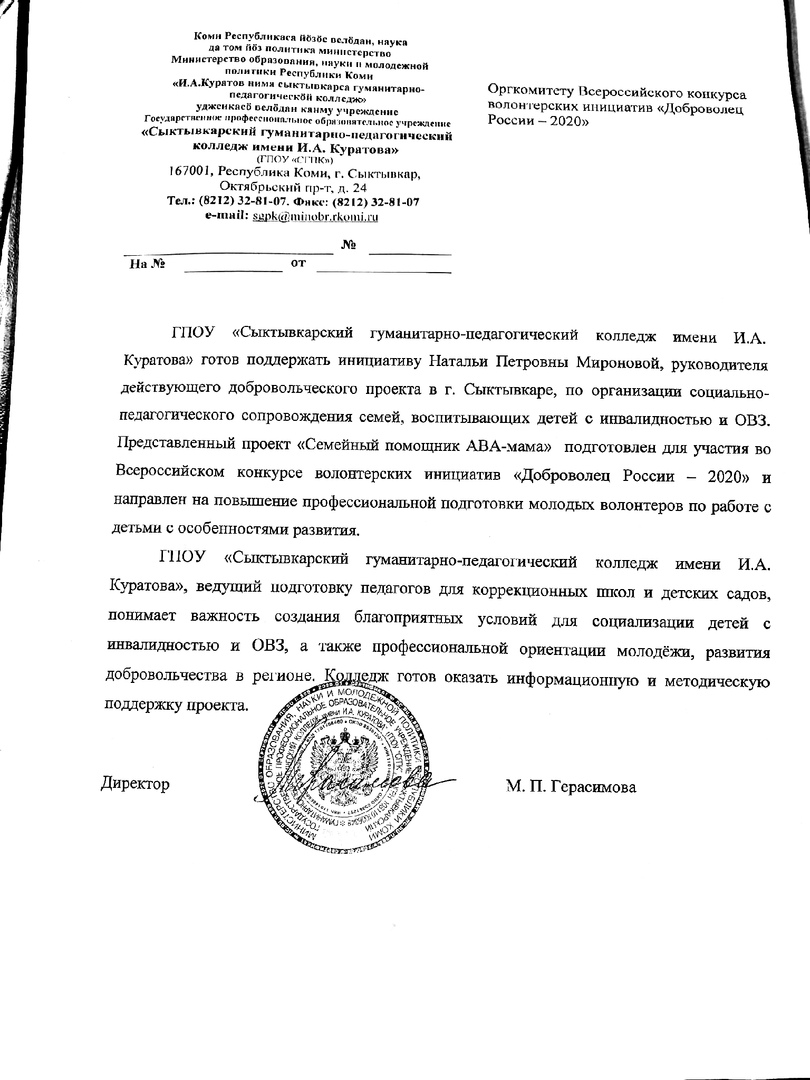 Семьи – участники добровольческого проекта  Семьи – участники добровольческого проекта  Семьи – участники добровольческого проекта  Семьи – участники добровольческого проекта  Семьи – участники добровольческого проекта  №№ФИО (родители, др. члены семьи)ФИО ребенкаДиагнозАдрес1Михайлова Анастасия - мамаПавловская ИринаАутизмг. Сыктывкар2Казакова Дарья - мамаКазаков ТимофейМышечная дистрофия, ЗПРг. Сыктывкар3Миронова Наталья - мамаМиронов ВалерийАутизмг. Сыктывкар4Сенькина Зинаида - мамаСенькина ВераДЦПг. Сыктывкар5Володина Екатерина - мамаБужак АлинаАутизмг. Сыктывкар6Нутрихина Богдана - мамаНутрихин БогданЭпи и онког. Сыктывкар7Васильева Галина - мамаТимушев ИльяЗПРг. Сыктывкар8Пашкова Мария - мамаПашков НикитаРАС, шизофрения?г. Сыктывкар9Мухина Татьяна - мамаМухин ГришаАутизмг. Сыктывкар10Нутрихина Ксения - мамаНутрихин ЕлизарАллалия, ЗПРг. Сыктывкар№Статья расходовСтоимость(ед.)Кол-во единицВсего1Оплата проезда на общественном транспорте для волонтеров к месту мероприятий проекта и обратно (г. Сыктывкар)(проезд на автобусе к месту проживания детей-участников проекта и обратно), из расчета 1 поездка – 25 руб., всего запланировано 240 выездов, т.е. 480 проездных единиц.2548012000Итого:12 000№Статья расходовСтоимость(ед.)Кол-во единицВсего1Ноутбук 15.6" Ноутбук AsusVivoBook D540MA-GQ322T черный [1366x768, TN+film, Intel Pentium Silver N5000, 4 х 1.1 ГГц, RAM 8 ГБ, HDD 1000 ГБ, Intel UHD 605 , Wi-Fi, BT, Windows 10] 30000130000МФУструйное Canon Pixma MG2540S[цветная печать, A4, 4800x600 dpi, ч/б - 8 стр/мин (А4), USB B]https://www.dns-shop.ru/product/9b404e6b62953330/mfu-strujnoe-canon-pixma-mg2540s/199911999Ламинатор Aceline LM401https://www.dns-shop.ru/product/852d511d35ee3330/laminator-aceline-lm401/135011350ФотооаппаратCanon EOS 2000D Kit 18-55mm DC черный [24.7 Мп, CMOS, 22.3 х 14.9 мм, 3 кадр./сек, диафрагма - f/3.5-5.6, 100-6400 ISO, Wi-Fi, NFC] 25000125000Пленка OfficeKit PLP70*100/75893267Коммуникативная книга с листами-вкладышами для карточек 4х4 см или 5х5 см. http:// 60053000Набор набивных мячиков200024000Утяжеленное одеяло 300026000Набор массажных мячей, https:// www.smartaids.ru/ catalog/product/nabor- myagkikh-myachey/ 1505750Игровой туннель 2,5 м, https://www.ozon.ru 164034920Массажная дорожка, https://beru.ru 150023000"Чулок Совы" классический, на рост ребенка 115-10 см. https://nannyowl.ru/ product/chulok-sovy/ 250025000Бумага д/ксер. фА4 "Снегурочка" 500л, 80 г/ м2, класс С, Монди Бизнес Пейпа2953885Альбом для рисования 32л. на спирали "Пейзаж", обл. мелов., Апплика725360Набор цветной бумаги, фА4, 18л., 10цв.+золото и серебро, Апплика3415510Набор цветного картона фА4, 8цв., 8л.4515675Набор белого картона, фА4, 8л..3110310Тетрадь 18л. лин., обл. мелов. 1910190Дырокол 30 листов металлический корпус с линейкой, черный 2231223Клеящий карандаш 6410640Клей ПВА 150г универсальный с дозатором в пластмассовой бутылочке, 4110410Скотч канцелярский двухсторонний 2591259Корректирующая пленка 655325Итого: 90073Расходы на проведение Семинара для студентов г. Сыктывкара по теме проекта на 120 участников .(общее кол-во участников – 120, из них 100- студентов, 4-лектора, 16 гостей Семинара – родители, представители общественных организаций и руководство вузов г. Сыктывкара)Расходы на проведение Семинара для студентов г. Сыктывкара по теме проекта на 120 участников .(общее кол-во участников – 120, из них 100- студентов, 4-лектора, 16 гостей Семинара – родители, представители общественных организаций и руководство вузов г. Сыктывкара)Расходы на проведение Семинара для студентов г. Сыктывкара по теме проекта на 120 участников .(общее кол-во участников – 120, из них 100- студентов, 4-лектора, 16 гостей Семинара – родители, представители общественных организаций и руководство вузов г. Сыктывкара)Расходы на проведение Семинара для студентов г. Сыктывкара по теме проекта на 120 участников .(общее кол-во участников – 120, из них 100- студентов, 4-лектора, 16 гостей Семинара – родители, представители общественных организаций и руководство вузов г. Сыктывкара)Расходы на проведение Семинара для студентов г. Сыктывкара по теме проекта на 120 участников .(общее кол-во участников – 120, из них 100- студентов, 4-лектора, 16 гостей Семинара – родители, представители общественных организаций и руководство вузов г. Сыктывкара)№Статья расходовСтоимость(ед.)Кол-во единицВсего1Папки на резинке (а4, на 300 листов)6512078002Ручки с надписью3512042003Бейджи на шнурке3212038404Флеш-диск 32гб 450418005Бумага Снегурочка (а4, 100 л.)200510006Печать цветных наклеек на папки с логотипом Проекта (10*7 см)1012012007Блокнот для записей4012048008Печать сертификатов подтверждающих участие в семинаре для всех участников + запас на брак (А4)30120360010Выставочный баннерный стенд по теме проекта42002840011Стакан 200 мл.прозрачный одноразовый (100 шт. упаковка)58211612Ложка чайная одноразовая (100 шт. упаковка)4529013Салфетки (100 шт.)20510014Чашка кофейная одноразовая (50 шт.)86434415Тарелка одноразовая1202016Пачка кофе (NescafeGold, 95 г.)2306138017Пачка чая, черный (Greenfield, 100 пак.)180472018Пачка чая, зеленый (Tess, 100 пак.)220244019Конфеты (1 кг)3005150020Печенье упаковка (1 кг.)2005100021Вода негазированная 0,5 20100200022Сахар (1 кг, кусковой)544216Итого:44566№Статья расходовСтоимость(ед.)Кол-во единицВсего1Услуга дизайнера по разработке фирменного стиля проекта (логотип, информационный баннер к мероприятию, программы обучающих мероприятий). .100001100002Администрирование группы проекта в социальной сети ВКонтакте , из расчета 1 час – 1000 руб.(один час в мясяц)1000770003Услуга специалиста по видео съемке мероприятий проекта  из расчета 1 час – 1000 руб.(один час в мясяц).1000770004Услуга специалиста в подготовке видео-роликов по мероприятиям проекта, из расчета 1 ролик – 5000 руб .3000260002Услуга специалиста в проведении лекции, из расчета 1 час– 2500 руб.2000480003Услуга специалиста в проведении индивидуальной консультации с родителями (всего 20 встреч) и волонтерами-участниками проекта (всего 30 консультаций) по составлению комплексной программы сопровождения ребенка с инвалидностью и ОВЗ в условиях семьи, из расчета 1 час –500 руб.50050250004Услуга специалиста в составлении индивидуальной программы сопровождения ребенка с инвалидностью и ОВЗ, из расчета 1 20001020000Итого83000Календарный план проекта  ( Приложение 1)Семейный помощник АВА-мама (г. Сыктывкар)Календарный план проекта  ( Приложение 1)Семейный помощник АВА-мама (г. Сыктывкар)Календарный план проекта  ( Приложение 1)Семейный помощник АВА-мама (г. Сыктывкар)Календарный план проекта  ( Приложение 1)Семейный помощник АВА-мама (г. Сыктывкар)Календарный план проекта  ( Приложение 1)Семейный помощник АВА-мама (г. Сыктывкар)№№ЗадачаМетодМероприятиеСроки(дд.мм.гг)Показателирезультативности1Информирование родителей детей с инвалидностью и ОВЗ г. Сыктывкара о содержании проекта «Семейный помощник АВА-мама».Разработка программы обучающих мероприятий (семинар и практикумы)Подбор контента для группы проекта в социальной сети ВКонтакте.Оформление программы мероприятий для студентов-волонтеров, согласование организационных моментов мероприятий с администрацией Сыктывкарского гуманитарно-педагогического колледжа.Администрирование группы на протяжении всего проекта.2020-12-012020-12-30Оформление группы проекта ВКонтакте по теме проекта  (не менее 100 подписчиков).Создание логотипа и стиля Проекта.Подготовка макета программы, распечатка программы на 130 экз.2Проведение обучающего Семинара для студентов-волонтеров (предварительная программа в материалах проекта)23 января 2021,г. СыктывкарИнформирование студентов и волонтеров о предстоящем мероприятии;подготовка помещения и оборудования для проведения Семинара;приглашение гостей согласно программе;разработка и презентация лекций семинара согласно программе2021-01-23Проведение открытого семинара 23 января 2021, г. Сыктывкар для молодых волонтеров, студентов 2-4 курсов ВУЗов и колледжей г.Сыктывкара (охват 100 человек волонтеров и студентов; 30 сторонних слушателей – родители, специалисты, представители общественных организаций)3Подготовка программы социально-педагогического сопровождения ребенка с инвалидностью и ОВЗ в семье с участием волонтера по трем основным направлениям –социально-бытовая ориентация; коррекционно-педагогическое сопровождение; работа с нежелательным поведением.Наблюдение за нежелательным поведением. Заполнение формы наблюдения за поведением ребенка.Подготовка тренингов для родителей. Составление индивидуальной рабочей программы сопровождения по развитию учебных и социально-бытовых навыков ребенка.2021-01-012021-02-30Заполнено 10 форм наблюдения за поведением. Составлено 10 индивидуальных программ социально-педагогического сопровождения.4Проведение 4 обучающих  практикумов для студентов-волонтеров (предварительная программа в материалах проекта),г. СыктывкарИнформирование студентов и волонтеров о предстоящем мероприятии;подготовка помещения и оборудования для проведения практикумов; презентация материалов практикумов согласно программе2021-02-30Проведение 4 тематических практикумов для постоянной группы студентов-волонтеров из 10 человек, которые участвуют в реализации комплексных программ сопровождения семей, воспитывающих детей с инвалидностью и ОВЗ, г. Сыктывкар.5Реализация программы социально-педагогического сопровождения ребенка с инвалидностью и ОВЗ в условиях семьи с участием волонтера.Проведение индивидуальных занятий с детьми с участием волонтера.Проведение тренингов для родителей с участием волонтера по реализации программы.Проведение тренингов для волонтера по реализации программы.2021-03-012021-05-30Проведение 240 индивидуальных занятий с детьми по программе с участием 10 волонтеров(2 встречи в неделю); проведение 20 тренингов для родителей по реализации программы (всего 2 тренинга на семью); проведение 30 индивидуальных консультаций для волонтеров (всего 3 консультации на волонтера). 6Подготовка публикаций по теме проекта в СМИ.Сбор материала для публикаций в СМИ по теме проекта. Оформление и редактура текстов статей для СМИ.2021-06-012021-06-30Статья в газете Сыкт ГУ им. Питирима Сорокина  «Verbum», публикация на сайте СыктГУ имени Питирима СорокинаВыход статей в СМИ (не менее трёх публикаций)7Провести качественный и количественный анализ проделанной работы. Подготовить итоговый отчет по проекту.Составление индивидуальных итоговых характеристик на детей по результатам проекта; Анализ отзывов молодых волонтеров, студентов об обучающих мероприятиях; Анализ публикаций в СМИ и в соц.сетях; Фотоотчет о проведенной  работе по проекту.2021-06-012021-06-3010  итоговых характеристик на каждого ребенка, данные анализа отзывов студентов-волонтеров и публикаций в СМИ. Фотографии с проекта. Итоговый отчет по проекту в 2 экз.